Suodenniemi- Seura ry     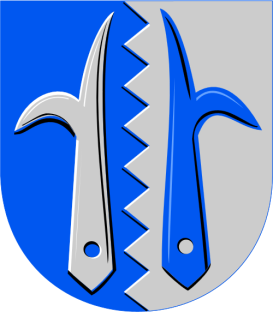 TOIMINTAKERTOMUS VUODELTA 2023Mennyt vuosi 2023 oli Suomen Kotiseutuliittoon kuuluvalle Suodenniemi- Seuralle 14. toimintavuosi. Kymmenen euron jäsenmaksun maksoi 193 henkilöä, edellisvuoteen lisäystä oli 7 henkeä.Vuoden aikana retkeilimme paljon. Suodenniemellä järjestimme patikkaretken partiolaisten korsulle ja pyöräretken Mouhijärven Villa Royaliin. Teatteriretkiä teimme Tampereelle Anastasia- musikaaliin, Vammalaan Kunnon komedia- ja perinteiseen Tyrwää show- esityksiin. Päiväretkiä teimme huhtikuussa Valkeakoski-Hattula-Hämeenlinna kaupunkeihin, kesäkuussa Karviaan, elokuussa Helsinkiin ja lokakuussa Ikaalisiin.Lapsille tarjosimme viihdykettä, kun lähes sata katsojaa tuli katsomaan urheilutalolla seuran kustantamaa lastenteatteriesitystä Hiirulainen ja suuri seikkailu.Suodenniemi-viikolla pidimme torikahvilaa sekä järjestimme kahvakuulajumppaa, Petri Kiisken kirkkokonsertin ja Tomi Ahorannan pitämän esitelmän Suodenniemen kylien historiasta. Suodenniemi- viikolla oli myös Eila Minkkisen kirjoittama Iskelmäperintökasveja ja muita luontoarvoja kesäteatteriesitykset, jota esitettiin neljä kertaa.Kotiseutumuseolle oli kesäksi tehty näyttely vanhasta käyttölasista. Museossa vieraili kesän aikana lähes 400 ihmistä.SUODENNIEMI- SEURAN HALLITUSSeuran hallitukseen ovat kuuluneet:Auli Horelli                      puheenjohtajaBruuno Tuori                  varapuheenjohtaja, topoteekkivastaavaSaija Takala                    sihteeri ja jäsenvastaavaAnne Itälinna                 retki- ja lottaperinnevastaavaMarjatta Mikkola          museovastaava, Suodenniemi- viikko toimikunnassaSaila Ahonen                  museovastaavaJohanna Seppä              Suodenniemi- viikkotoimikunnassaSari Suvala                      toritoimikunnissaTuulianna Tuominen    lottaperinnevastaavaHarri Hakala                   markkinaisäntä ja toritoimikunnassa  Tarmo Seppä                  yhteistyövastaava Hallituksen kokoukset 2023 19.1.Haliseva ja rahastonhoitajanaHH     järjestäytymiskokous	läsnä 10 jäsentä    1.3.    hallituksen kokous            läsnä 6 jäsentä   5.4.	   hallituksen kokous	läsnä 10 jäsentä 11.9.	   hallituksen kokous	läsnä 6 jäsentä16.10.   hallituksen kokous           läsnä 9 jäsentä   7.11.   hallituksen kokous          läsnä 7jäsentäSeuran viralliset kokouksetSeuran kevätkokous pidettiin 27.4. klo 18 Kerolassa. Kokouksen jälkeen Tarmo Seppä kertoi ajankohtaisista asioista kaupunginvaltuutetun näkökulmasta. (osallistujia 16)Seuran syyskokous pidettiin ti 7.11. klo 17 Kerolassa. Kokousvieraana syyskokouksessa oli kaupungin tekninen johtaja Kimmo Toukoniemi. (osallistujia 13)Suodenniemi- Seuran kirjanpitäjänä on ollut Ville Kökkö.Seuran tilien ja toiminnan tarkastajina ovat toimineet Arja ja Vesa Mäkinen, varalla Ilkka Levola ja Jaakko Tuori.Hallituksen  tapahtumiaSaila ja Marjatta olivat 26.10. Sastamalan museovastaavien kokoontumisessa Pukstaavissa.Anne, Johanna ja Saija olivat yrittäjien järjestämässä yhdistysten yhteispalaverissa 17.11. Kerolassa.Hallituksestamme Marjatta Mikkola ja Johanna Seppä kuuluivat Suodenniemi- viikon toimikuntaan. Muut toimikunnan jäsenet olivat Leila Rintala, Merja Luukkanen, Sissi Haliseva, Tarmo SeppäToritoimikuntaan kuului hallituksestamme Sari Suvala ja Harri Hakala. Muut toritoimikunnan jäsenet olivat Miia Lumiainen, Emmi Rahkjärvi, Saku Salminen, Katri Siiskonen, Pirkko Mäkelä ja Leena PullinenSEURAN JÄRJESTÄMIÄ TAPAHTUMIALa 25.2. klo 13-15 järjestimme perinteisen ulkoilutapahtuma pururadan maastossa, jolloin mahdollisuus hiihtää sekä kokeilla lumikenkäkävelyä ja uusia kuntoportaita. Seura tarjosi makkaraa nuotiolla paistettavaksi ja mehua pullan kera. (noin 45) Pe 17.3. klo 10 Teatteri Mukamas Tampereelta esitti urheilutalolla lastenteatteriesityksen Hiirulainen ja suuri seikkailu. Esitys oli kohdennettu alle 9- vuotiaille. 35 minuuttia kestänyt esitys oli seuran kustantama ja sen näki noin 100 katsojaa.Ti 21.3. klo 18 olimme kokoonkutsujana jokakeväiseen yhdistysten yhteispalaveriin Kerolassa. Keskustelimme kokouksessa mm. kesän, Suodenniemi- viikon ja torin tapahtumista. (17)Su 18.6. klo 15 oli museolla Jukka Ritasen ja Sirkkujen pitämä yhteislaulutilaisuus (18)Ma 17.7. teimme 23 kilometrin pyöräretken Mouhijärven Villa Royaliin. Perillä tutustuimme Villa Royalin näyttelyyn opastetulla kierroksella ja joimme seuran tarjoamat kahvit. (9)Su 13.8. oli kesäsuodenniemeläisten kirkkopyhä. Saila oli oppaana jumalanpalveluksen jälkeen pidetyssä ylä- ala- ja puistohautausmaan kierroksella (15 hlöä).La 9.12. pidetyllä Suodenniemen joulutorilla Suodenniemi-Seura myi joulukortteja, kirjoja, Suodenniemi- pyyhkeitä ja –mukeja sekä Suodenniemi- avaimenperiä, pikkuvaakunoita, juomapulloja, Suodenniemi-kynttilöitä ja tryffeleitä.Kotiseutumuseo Edellisvuosien tapaan Suodenniemi-Seura vastasi kaupungin omistaman Suodenniemen kotiseutumuseon hoidosta ja valvonnasta. Kuluneen kesän ajaksi museoon oli kerätty näyttely vanhasta käyttölasista ”Pieni lasitaivas, suomalasita käyttölasia halki aikojen. Museo-oppaana toimi kaupungin palkkaama suodenniemeläinen ”kesänuori” Ruut Koski. Museo oli auki 5.6.- 31.7. juhannusta lukuun ottamatta - klo 11-16. Museossa oli myynnissä suodenniemeläistä käsityötä ja Suodenniemi- tuotteita. Museoon oli vapaa pääsy. Kesän aikana museoon kävi tutustumassa 391 kävijää.Suodenniemi- Seura on ottanut huomaansa ja hoitaakseen Suodenniemen lottaperinteeltä jääneen jäämistön. Lottaperinteellä on ollut oma kokoontumistila vanhan terveysaseman alakerrassa.Suodenniemi-viikkoLa 1.7. klo 9-12 seura piti torikahvilaa. Sateisena aamupäivänä myytiin runsas 40 mukillista kahvia.Ma 3.7. klo 17.30 Niina Markkulan ohjasi kahvakuulajumpan urheilukentällä. (7)Ke 5.7. klo 18-19.30 Tomi Ahorannan piti esitelmän aiheesta Suodenniemen kylien historia varhaiskeskiajalta 1900- luvulle. (runsas 100)To 6.7. klo 19 oli tangoprinssi Petri Kiisken Elämän sävel-kirkkokonsertti. Konsertti järjestettiin yhdessä kappeliseurakunnan kanssa. (79)Kelarannan kesäteatteriSuodenniemi-viikolla Kelarannan kesäteatteri esitti neljä kertaa Eila Minkkisen kirjoittaman näytelmän Iskelmäperintökasveja ja muita luontoarvoja. Esitykset olivat su 2.7. klo 18, ti 4.7. klo 18, to 6.7. klo 18 ja su 10.7. klo 18. 15 euroa maksavan esityksen näki runsas 400 katsojaa.ma 17.7. teimme 23 kilometrin pyöräretken Mouhijärven Villa Royaliin. Perillä tutustuimme Villa Royalin näyttelyyn opastetulla kierroksella ja joimme seuran tarjoamat kahvit.(9)Su 13.8. oli kesäsuodenniemeläisten kirkkopyhä. Saila oli oppaana jumalanpalveluksen jälkeen ylä-, ala- ja puistohautausmaan kierroksella (15).SEURAN JÄRJESTÄMIÄ RETKIÄTo 12.1. teimme retken Tampereen Teatteriin Anastasia- musikaaliin. (28)Pe 17.3. klo 10 Teatteri Mukamas Tampereelta esitti urheilutalolla lastenteatteriesityksen Hiirulainen ja suuri seikkailu. Esitys oli kohdennettu alle 9- vuotiaille. 35 minuuttia kestänyt esitys oli seuran kustantama ja sen näki noin 100 katsojaa.La 21.3. kävimme Vammalan Teatterissa katsomassa Kunnon komedia- esityksen. (25)La 22.4. teimme retken Visavuoreen ja Hämeenlinnan seudulle. Valkeakoskella kohteena oli Emil Wikströmin taiteilijakoti ja ateljee Visavuori, jossa näimme myös Kari Suomalaisen töitä ja joimme kahvit. Hattulassa tutustumme 1400- luvulta peräisin olevaan Pyhän Ristin kirkkoon. Hämeenlinnassa vierailukohteina oli Museo Militaria, jossa tutustuimme Viihtykää hyvin, pojat –varusmieselämää 1920- ja 1930- luvulla näyttelyyn, Miliatarissa myös lounastimme. Seuraavaksi tutustuimme Palanderin taloon, jonka talon piika ja tytär esittelevät talon elämää 100 vuotta sitten. Skogsterissa oli Säästöpankkimuseon näyttely sekä hämeenlinnalaisesta nuorisokulttuurista kertova näyttely Svengaava 60- luku. Vierailemme myös Jean Sibeliuksen syntymäkodissa ja näemme Kantolan vanhojen viljasiilojen 56 metriä korkeat julkisivumuraalit. (27)La 20.5. järjestimme 7 kilometrin patikointiretken Kaiturijärveltä Ylinen Vehkajärven rannalla olevalle partiolaisten korsulle, jossa paistoimme makkaraa ja joimme kahvit. (15)To 8.6. teimme yhdessä eläkeliiton kanssa retken Karviaan Anne Mattilan taidekahvilaan. Mennessä pysähdyimme Kankaanpään torille. Taidekahvilassa kuulimme Anne Mattilan pitämän konsertin, ruokailimme ja tutustuimme Annen taidenäyttelyyn, taidepolkuun ja alueen myymälöihin. (38)Ke 30.8. matkasimme Helsinkiin, jossa Tomi Ahoranta esitteli meille Hietaniemen hautausmaan, Ateneumissa tutustuimme Albert Edefeldin taidenäyttelyyn ja oppaan johdolla tutustuimme myös Tamminiemeen. Aamukahvit joimme Ullanpakarissa ja lounastimme Perhon ravintolassa. (20)La 28.10 teimme yhdessä eläkeliiton kanssa retken Ikaalisten kylpylään Unohtumattomat iskelmät- konserttiin. Konsertissa esiintyivät Lea Laven, Tomi Markkola, Teijo Lindström ja Johanna Rantsi. Konsertin jälkeen ruokailimme Tei- Tuvassa. (36)Ti 5.12. seura järjesti perinteisen pikkujouluretken Tyrwää show- esitykseen ja iltapalalle Seurahuoneelle. (27)LAHJOITUKSETToukokuussa tarjosimme ala-asteen oppilaille jäätelötuutit ja pillimehut ympäristön siivouspäivänä.Maksoimme Suodenniemen talouksiin jaettavien Suodenniemi- viikon esitteiden postitusmaksut (617 euroa) ja  Suodenniemi-viikon päivämääräbanderollit.Kustansimme tamperelaisen Mukamasteatterin 17.3. esittämään lapsille lastenteatteriesityksen. (1 100 euroa)TIEDOTUSTOIMINTASuodenniemi-Seuran jäsensivut ovat olleet Tomi Ahorannan hoidossa.  Seuran omien tapahtumien lisäksi sivuilla on paljon myös muuta Suodenniemeä koskevaa asiaa mm. infoa Suodenniemi-viikosta, Suodenniemen merkkihenkilöistä, Suodenniemi-aiheinen visailu ja Sukelluksia Suodenniemen historiaan -blogi. Sivuilta on myös linkkejä muihin Suodenniemen yhdistyksiin, yrityksiin ja paikallislehtiin.Kotisivujen ja jäsenkirjeiden lisäksi on seuran toiminnasta tiedotettu facebookin Suodenniemen puskaradio- ja Suoteen paikallislöpinätryhmissä, Suodenniemen liikkeiden ilmoitustauluilla sekä paikallislehdissä Tyrvään Sanomissa ja Alueviestissä. 